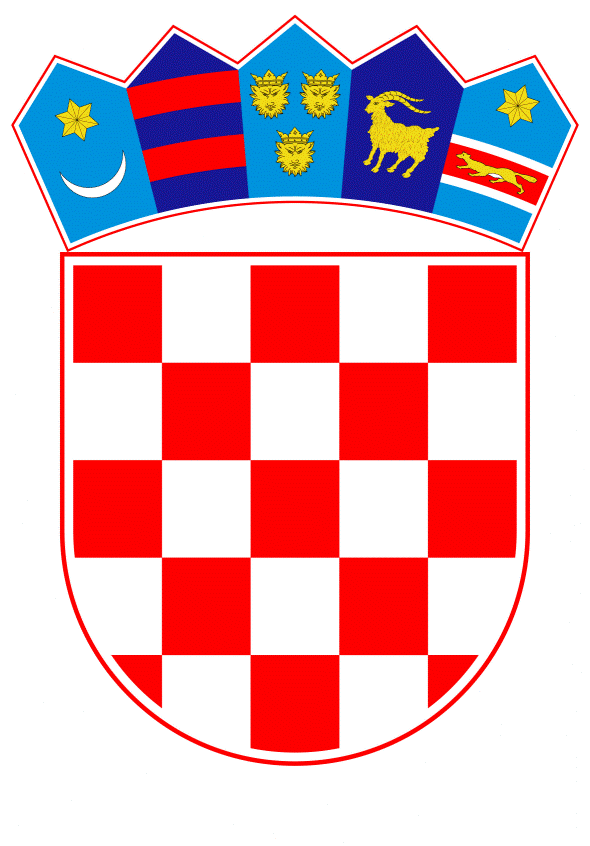 VLADA REPUBLIKE HRVATSKEZagreb, 5. listopada 2022.______________________________________________________________________________________________________________________________________________________________________________________________________________________________PRIJEDLOGNa temelju članka 40. stavka 1. Zakona o sklapanju i izvršavanju međunarodnih ugovora („Narodne novine“, broj 28/96.), a u vezi s člankom 21. stavkom 1. Sporazuma između Vlade Republike Hrvatske i Vlade Ruske Federacije o uzajamnim putovanjima državljana Republike Hrvatske i državljana Ruske Federacije („Narodne novine – Međunarodni ugovori“, broj 11/11.), kako je izmijenjen Sporazumom između Vlade Republike Hrvatske i Vlade Ruske Federacije o izmjenama Sporazuma između Vlade Republike Hrvatske i Vlade Ruske Federacije o uzajamnim putovanjima državljana Republike Hrvatske i državljana Ruske Federacije („Narodne novine – Međunarodni ugovori“, broj 8/19.), Vlada Republike Hrvatske je na sjednici održanoj _________________donijelaODLUKUo davanju suglasnosti za djelomičnu obustavu primjene Sporazuma između Vlade Republike Hrvatske i Vlade Ruske Federacije o uzajamnim putovanjima državljana Republike Hrvatske i državljana Ruske Federacije, kako je izmijenjen Sporazumom između Vlade Republike Hrvatske i Vlade Ruske Federacije o izmjenama Sporazuma između Vlade Republike Hrvatske i Vlade Ruske Federacije o uzajamnim putovanjima državljana Republike Hrvatske i državljana Ruske FederacijeI.Daje se suglasnost za obustavu primjene članka 2. Sporazuma između Vlade Republike Hrvatske i Vlade Ruske Federacije o uzajamnim putovanjima državljana Republike Hrvatske i državljana Ruske Federacije, sastavljenog u Moskvi 2. ožujka 2010., kako je izmijenjen Sporazumom između Vlade Republike Hrvatske i Vlade Ruske Federacije o izmjenama Sporazuma između Vlade Republike Hrvatske i Vlade Ruske Federacije o uzajamnim putovanjima državljana Republike Hrvatske i državljana Ruske Federacije, sastavljenim u Moskvi 17. lipnja 2019., od 11. listopada 2022., iz razloga zaštite nacionalne sigurnosti.II.Zadužuje se Ministarstvo vanjskih i europskih poslova da, u ime Vlade Republike Hrvatske, diplomatskim putem, uputi pisanu obavijest o obustavi primjene članka 2. Sporazuma iz točke I. ove Odluke.III.Ova Odluka stupa na snagu danom donošenja. KLASA:URBROJ:								Zagreb, 	____ 2022.PREDSJEDNIKmr. sc. Andrej PlenkovićOBRAZLOŽENJEIzmeđu Republike Hrvatske i Ruske Federacije sklopljen je i na snazi Sporazum između Vlade Republike Hrvatske i Vlade Ruske Federacije o uzajamnim putovanjima državljana Republike Hrvatske i državljana Ruske Federacije, sastavljen u Moskvi 2. ožujka 2010. („Narodne novine – Međunarodni ugovori“, broj 11/11.), kako je izmijenjen Sporazumom između Vlade Republike Hrvatske i Vlade Ruske Federacije o izmjenama Sporazuma između Vlade Republike Hrvatske i Vlade Ruske Federacije o uzajamnim putovanjima državljana Republike Hrvatske i državljana Ruske Federacije, sastavljenim u Moskvi 17. lipnja 2019. („Narodne novine – Međunarodni ugovori“, broj 8/19.), dalje u tekstu „Sporazum“. U skladu s člankom 2. Sporazuma, državljani Ruske Federacije, nositelji službenih putovnica, ne trebaju vizu za Republiku Hrvatsku.Međutim, Republika Hrvatska kao država članica Europske unije dužna je provoditi Zajedničku viznu politiku Unije te od datuma pristupanja Europskoj uniji (1. srpnja 2013.) izravno primjenjuje i Sporazum između Europske zajednice i Ruske Federacije o pojednostavnjenju izdavanja viza građanima Europske unije i državljanima Ruske Federacije od 25. svibnja 2006. (SL L 129, 17.5.2007.).Kao posljedica aktivnosti Ruske Federacije kojima se podriva suverenitet i neovisnost Ukrajine i koji predstavljaju teško kršenje međunarodnog prava i međunarodnih sporazuma, donesena je Odluka Vijeća (EU) 2022/333 od 25. veljače 2022. o djelomičnoj suspenziji primjene Sporazuma između Europske zajednice i Ruske Federacije o pojednostavnjenju izdavanja viza građanima Europske unije i državljanima Ruske Federacije (OJ L 54, 25.2.2022.). Odlukom (EU) 2022/333 bila je obustavljena primjena odredaba Sporazuma koje se odnose na olakšano izdavanje vize određenim kategorijama državljana Ruske Federacije, i to: članovima službenih izaslanstava, članovima nacionalnih i regionalnih vlada i parlamenata, Ustavnog suda Ruske Federacije i Vrhovnog suda Ruske Federacije, u izvršavanju njihovih dužnosti te poslovnim ljudima i predstavnicima poslovnih organizacija. Isto tako, obustavljena je i primjena odredbe članka 11. Sporazuma koja utvrđuje nezahtijevanje viza za državljane Ruske Federacije, nositelje diplomatskih putovnica. U skladu s rečenim, ruski državljani, nositelji diplomatskih putovnica, od 28. veljače 2022. trebaju vizu za ulazak u na državna područja država članica EU-a, pa tako i za Republiku Hrvatsku. Države članice EU-a bile su pozvane na učinkovitu provedbu Odluke (EU) 2022/333. Budući da neke od njih, među kojima i Republika Hrvatska, imaju dvostrane sporazume s Ruskom Federacijom o nezahtijevanju viza za nositelje službenih i/ili posebnih putovnica, obustava primjene tih dvostranih sporazuma smatra se jednom od komplementarnih mjera kojom bi se osigurala dosljednost politika država članica vezano uz provedbu restriktivnih mjera u odnosu na Rusku Federaciju koje je donijela EU kao odgovor na vojnu agresiju Ruske Federacije na Ukrajinu. Odlukom Vijeća (EU) 2022/1500 od 9. rujna 2022. o potpunoj suspenziji primjene Sporazuma između Europske zajednice i Ruske Federacije o pojednostavnjenju izdavanja viza građanima Europske unije i državljanima Ruske Federacije, od 12. rujna 2022., u cijelosti je obustavljena primjena Sporazuma u odnosu na ruske državljane koji podnose zahtjeve za izdavanje kratkotrajne vize.Komunikacija Komisije o smjernicama za opće izdavanje viza ruskim podnositeljima zahtjeva od 9. rujna 2022. s obzirom na Odluku Vijeća (EU) 2022/1500 navodi: „Kako bi Odluka Vijeća o potpunoj suspenziji primjene Sporazuma bila djelotvorna, države članice moraju suspendirati primjenu bilateralnih sporazuma o ukidanju viza s Ruskom Federacijom kojima se predviđa putovanje bez vize za nositelje službenih i posebnih putovnica Ruske Federacije te o tome obavijestiti Komisiju.“ Privremena djelomična obustava primjene Sporazuma, dotično njegova članka 2. koji se odnosi na nositelje službenih putovnica, u skladu je:sa svim restriktivnim mjerama što ih je Republika Hrvatska do sada poduzela, ili im se pridružila, a vezane su uz vojnu agresiju Ruske Federacije na Ukrajinu;sa zajedničkom viznom politikom EU-a, koju je Republika Hrvatska obvezna provoditi.U skladu s člankom 21. stavkom 1. Sporazuma, svaka od stranaka može, u cijelosti ili djelomice, obustaviti primjenu Sporazuma, iz razloga zaštite nacionalne sigurnosti, javnog poretka, ili zaštite zdravlja stanovništva. Pisana obavijest o obustavi dostavlja se diplomatskim putem drugoj stranci najkasnije 72 sata prije takve obustave.Slijedom navedenoga, predlaže se donošenje predmetne Odluke kako bi se ruskoj strani, diplomatskim putem, u skladu s člankom 21. stavkom 1. Sporazuma, uputila obavijest o obustavi primjene članka 2. Sporazuma iz točke I. ove Odluke.Predlagatelj:Ministarstvo vanjskih i europskih poslovaPredmet:Prijedlog odluke o davanju suglasnosti za djelomičnu obustavu primjene Sporazuma između Vlade Republike Hrvatske i Vlade Ruske Federacije o uzajamnim putovanjima državljana Republike Hrvatske i državljana Ruske Federacije, kako je izmijenjen Sporazumom između Vlade Republike Hrvatske i Vlade Ruske Federacije o izmjenama Sporazuma između Vlade Republike Hrvatske i Vlade Ruske Federacije o uzajamnim putovanjima državljana Republike Hrvatske i državljana Ruske Federacije 